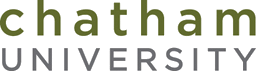   Physical Therapy Grand RoundsTuesday, June 18, 2024 - 6:00 - 7:00 p.m. Virtual via ZOOMRSVP by Monday, June 17, 2024:  Mary Kay Selewitz, PT Program Assistant Email: mselewitz@chatham.edu    P:  412-365-1409Topic" HEALTH INEQUITIES IN PAIN MANAGEMENT" CEU CERTIFICATE for ONE (1) CONTACT HOUR OF GENERAL CONTINUING EDUCATIONPresenter Alicia J. Emerson, PT, DPT, PhD, MS, OCS, FAAOMPTAlicia Emerson, DPT, PhD currently is an Assistant Professor in the Department of Physical Therapy at High Point University. Additionally, she designed and directs the full-time Pro Bono Physical Therapy Clinic. Dr. Emerson was awarded the 2021 Social Impact Award by the American Physical Therapy Association. She is the Program Coordinator for the RAISE Fellow Orthopaedic Manual Physical Therapy post-professional training. Dr. Emerson's research interests center on the functional implications of pain processing in complex patient presentations, community engagement, and raising awareness in how physical therapy can mitigate health inequities, particularly in chronic pain.